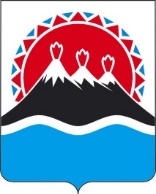 МИНИСТЕРСТВО ОБРАЗОВАНИЯКАМЧАТСКОГО КРАЯПРИКАЗПРИКАЗЫВАЮ:1. Внести в часть 1 приказа Министерства образования и науки Камчатского края от 24.02.2014 № 235 «Об установлении нормативов для формирования стипендиального фонда за счет средств краевого бюджета» следующие изменения:1) в пункте 1 слова «1209 рублей» заменить словами «1275 рублей»;2) в пункте 2 слова «1813 рублей» заменить словами «1913 рублей».2. Настоящий приказ вступает в силу с 1 января 2024 года.[Дата регистрации] № [Номер документа]г. Петропавловск-КамчатскийО внесении изменений в приказ Министерства образования и науки Камчатского края от 24.02.2014 № 235 «Об установлении нормативов для формирования стипендиального фонда за счет средств краевого бюджета»Министр[горизонтальный штамп подписи 1]А.Ю. Короткова 